Gebed voor Oekraïne“O Heer, Grote en Almachtige,bescherm ons geliefde Oekraïne,Zegen haar met vrijheid en lichtvan uw heilige stralen.Met leren en kennis verlichten wijuw kinderen klein,In liefde puur en eeuwigLaat ons, o Heer, groeien.Wij bidden, o Heer, Almachtige,Bescherm ons geliefde Oekraïne,geef ons volk en landal uw vriendelijkheid en genade.Zegen ons met vrijheid, zegen ons met wijsheid,Gids in vriendelijke wereld,Zegen ons, o Heer, met gelukVoor altijd en eeuwig.”ВЕЛИКДЕНЬ 2022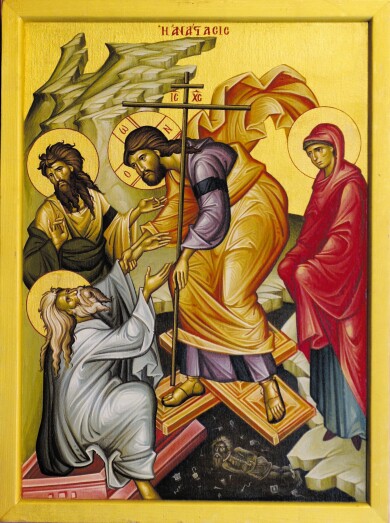 З Катарінакерка в ДотінхеміСвященик Ганс ПауПреподобний Тео МентінгПастор Дмитрий КсензовХор: Кантори VersicoloresДиригент: Марга РулофсВокал і фортепіано: Ельске те ЛіндертMuziek Музика Stilte - ТишаKoor: Blagoslovi dushe moja GospodaХор: Благослові дюше моя ГосподаWelkom - ЗапрошуємоKoor: AlliluiaХор: Аллелуя	ondertussen - тим часом:v.	Khristos voskres!a.	Voistinu voskres!		3 x Gebed - МолитваHet Heilig Evangelie van Pasen in de Oekraïense taalСвяте Євангеліє Великодня українською мовоюKoor: Angel WopijascheХор: Ангел ВопіящеHet Heilig Evangelie van Pasen in de Nederlandse taalСвяте Євангеліє На Великдень голландською мовоюKoor: JelicyХор: ЄлічіOverweging door pastor Dmitriy KsenzovПроповідь пастора Димитрія КсензоваMuziek door Elske te LindertМузика Ельске те ЛіндертGebeden met gezongen Gospodi pomiloujМолитви зі співом Господи помилуйStil gebed Тиха молитваOnze Vader gezongenОтче нашMuziek door Elske te LindertМузика Ельске те ЛіндертKinderen laten hun tekeningen zienдіти показують свої малюнкиMededelingenОголошенняZegenБлагословенняKoor: Gebed voor OekraïneХор: Молитва за Україну